ГОРОДСКОЕ МЕТОДИЧЕСКОЕ ОБЪЕДИНЕНИЕучителей  начальных классов  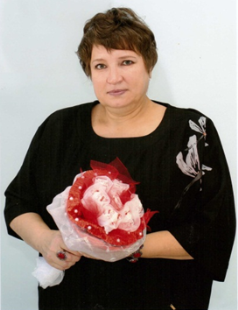 Заседание ГМО: 1 раз в четверть в 15.00  (первый четверг в четверти)Место: МОУ Лицей, кабинет №18Руководитель ГМО:  Гусева Ирина Викторовна  Должность: учитель начальных классов  Место работы:  МОУ Лицей Контакты: тел. 89630529938, e-mail madam82116@gmail.com_______________________________________________________________________ ПЛАН  РАБОТЫ  ГМО на 2019-2020 учебный годМетодическая тема:  методическая и профессиональная компетентность педагога, как условие его эффективной деятельности в достижении современного качества образованияЦель: реализация образовательной программы НОО в рамках предметов начальной школы в условиях ФГОС.Задачи:Непрерывное совершенствование уровня  педагогического мастерства учителей и их компетенций в области предмета, методики преподавания, освоения инновационных технологий обучения.Повышение профессиональных компетентностей педагогов и устранение профессиональных дефицитов средствами курсовой подготовки и самообразования.Обеспечение методического сопровождения молодых и вновь принятых специалистов.Продолжение работы по реализации принципа индивидуального личностно-ориентированного подхода.Активизировать деятельность педагогов по систематизации и повышению уровня подготовки одаренных и мотивированных учащихся к участию в олимпиадах, конкурсах и исследовательской деятельности.Актив ГМОАнохина Ирина Валентиновна,  МОУ СОШ  №2 тел. 89667044879 e-mail: irinaanohina2012@yandex.ruИванцова Ольга Викторовна, МОУ СОШ №3 тел.89222978579    e-mail: ivancovaov@mail.ruПавлова Татьяна Николаевна, МОУ СОШ  им. К.Н. Новикова тел. 89826546242  e-mail: tany.np@mail.ruВафина Ольга Владимировна, МОУ ООШ  №5 тел. 89049852065    e-mail: olgadim75@rambler.ruБелоусова Светлана Георгиевна, МОУ Лицей тел. 89536048627   e-mail: belousovasg16@gmail.comСтепанова Елена Анатольевна, МОУ СОШ №7 тел.89226066015  e-mail: fanmuzik@mail.ruШнайдер Ирина Юрьевна, МОУ ВСОШ тел.89920105490  e-mail: missis.schnayder2003@yandex.ruПланирование деятельности ГМО учителей начальных классов на 2019/2020 учебный годПланируемые результаты1. Повышение профессиональной компетентности педагога посредством организации открытых уроков, проведения практико-ориентированных семинаров, мастер-классов и участвовавших в них учителей начальных классов:- анализа деятельности педагога;- методики конструирования современного урока в НОО в соответствии с ФГОС;- информационных технологий;2. Повышение количества участников (педагогов и обучающихся) в научно-практических конференциях, исследовательских и профессиональных конкурсах различного уровня на 5% (в сравнении с 2018-2019 уч.г.);Массовые мероприятия с детьми:Социальные связиГМО взаимодействует с другими методическими объединениями, с ГИМЦ РО, УО, ИРРО.
Информационное и методическое сопровождение работы ГМОИнформационная деятельность реализуется через  электронную почту.Руководитель ГМО _________(Гусева И.В.)СрокиВид деятельностиПланируемый результатСентябрь  Заседание актива ГМО  учителей начальных классов. 1. Планирование работы ГМО  на 2019-2020 учебный год.2. Изучение требований к организации и  проведению школьного этапа Всероссийской олимпиады школьников по русскому языку и математике в 4-х классах.3. Подготовка к городскому  семинару – практикуму: «Современный урок от проектирования до реализации».1.План работы ГМО  на 2019-2020 учебный год.2. Создание циклограммы деятельности с учетом городских    мероприятий.3. Обновление базы данных об учителях начальных классов.4. Городской семинар - практикум: «Современный урок от проектирования до реализации» 27.09.2019г в 14ч30 на базе МОУ Лицей5. Консультирование при подготовке к школьному этапу Всероссийской олимпиаде школьников.ОктябрьЗаседание актива ГМО  учителей начальных классов: «Изучение направлений деятельности педагогов»1. Тема самообразования учителей начальных классов.2. Выбор темы  и формы  представления.ОктябрьРазработка олимпиадных заданий муниципального этапа.1. Положение муниципального этапа предметных олимпиад для начальных классов.2. Задания олимпиад:олимпиада по русскому языку – 3- 4 классы, математике – 3- 4 классы, окружающему миру – 3- 4 классы, комплексная работы (математика, русский язык, окружающий мир, литературное чтение) – 2 классы.ОктябрьКурсовая подготовка «Всероссийские проверочные работы»Удостоверение о прохождении курсовОктябрьИзучение планов взаимодействия между МДОУ И ОУ по преемственности.Работа по плану взаимодействия с закрепленными МДОУ.НоябрьЗаседание актива ГМО  учителей начальных классов. Участие педагогов в конкурсах педагогического мастерства.Педагогический коучинг - сопровождение одаренных детей младшего школьного возраста.1.Материалы с  заседания  на сайт Управления образованием. 2.Применение приемов педагогического коучинга на уроке.НоябрьОрганизация и проведение муниципальных олимпиад.Размещение заданий и протоколов муниципальных олимпиад на сайте Управления образованием. ДекабрьЗаседание актива ГМО  учителей начальных классов. - Анализ проведенных муниципальных олимпиад. Плюсы и минусы. Пути решения проблем. Аналитическая записка с выводами и предложениями по отбору заданий олимпиады и разработки критериев оценки.ЯнварьЗаседание актива ГМО  учителей начальных классов. 1. Методическое сопровождение преемственности уровней дошкольного и начального школьного образования.Изучение педагогического опыта  в рамках преемственности  учителей начальных классов, воспитателей по МДОУ. Консультации.ФевральПодготовка к НПК.Консультации по проектной деятельности.ФевральЗаседание актива ГМО  учителей начальных классов. 1.Использование результатов диагностических оценочных процедур для проектирования педагогической деятельности.1.Исследование результатов оценочных диагностических процедур.2.Планирование и организация индивидуальной работы с обучающимися различных групп: как имеющими проблемы, так и интеллектуально одарёнными.МартЗаседание актива ГМО  учителей начальных классов. Анализ системы взаимодействия учителей начальной школы и учителей-предметников в пятых классах.Примерный план совместной работы начальной школы и основной школы (пятый класс) на будущий учебный год.МартПедагогический форум.Выступления с докладами.МартМетодическая неделя «Молодой учитель».Посещение уроков   молодыми специалистами у педагогов - стажистов с 11.03-18.03.2020г.АпрельЗаседание актива ГМО  учителей начальных классов.  «Накопительная система как инновационная система оценки образовательных результатов обучающихся».Применение накопительной системы для оценки образовательных результатов обучающихсяАпрельМетодическая неделя «Молодой учитель».Посещение внеурочной деятельности у молодых специалистов рабочей группой стажистов  с 06.04-11.04.2020г.МайЗаседание руководителей МО: «Результаты деятельности МО начальной школы по совершенствованию образовательного процесса. Достижения и нерешенные проблемы начальной школы». Подведение итогов работы секции, определение цели работы на следующий учебный год.АвгустЗаседание ГМО по работе и обсуждению темы, предложенной на августовской конференции.Выбор методической темы и определение целей работы ГМО на новый учебный год.№Тема мероприятия, уровень и форма проведенияДатаВремяМестоОтветственные1.СЕНТЯБРЬ  Подготовка учащихся к школьным и муниципальным олимпиадам по предметам.Самостоятельно определяет ОУСамостоятельно определяет ОУОУ КГОУчителя начальных классов ОУ города1.СЕНТЯБРЬ  Школьный этап предметных олимпиад:- русский язык, 3 классы;- математика, 3 классы;- окружающий мир,                         3-4 классы;- комплексная работа (литературное чтение, математика, русский язык, окружающий мир),  2 класс.Самостоятельно определяет ОУСамостоятельно определяет ОУОУ КГОУчителя начальных классов ОУ города2ОКТЯБРЬПроведение школьного тура Всероссийской олимпиады  по математике для учащихся 4-х классов.01 октября  2019г (вторник)14-00ОУ КГОУчителя начальных классов ОУ города2ОКТЯБРЬПроведение школьного тура Всероссийской олимпиады  по русскому языку для учащихся 4-х классов.18 октября 2019г (пятница)14-00ОУ КГОУчителя начальных классов ОУ города2ОКТЯБРЬВыявление победителей и призеров школьных этапов Всероссийской олимпиады по математике и русскому языку среди учащихся 4-х классов.Октябрь 2019гОктябрь 2019гОУ КГОУчителя начальных классов ОУ города3НОЯБРЬВсероссийский конкурс «Русский медвежонок», «Эму».НоябрьОУ КГОУчителя начальных классов ОУ города3НОЯБРЬМуниципальный этап предметных олимпиад:русский язык, 3-4 классы09.11.2019г10 –30МОУ ЛицейУчителя начальных классов ОУ города3НОЯБРЬМуниципальный этап предметных олимпиад: математика, 3-4 классы16.11.2019г10-30МОУ ЛицейУчителя начальных классов ОУ города3НОЯБРЬМуниципальный этап предметных олимпиад:окружающий мир,                         3-4 классы23.11.2019г10-30МОУ ЛицейУчителя начальных классов ОУ города3НОЯБРЬМуниципальный этап предметных олимпиад:комплексная работа, 2 классы30.11.2019г10-30МОУ ЛицейУчителя начальных классов ОУ города4ДЕКАБРЬВсероссийский конкурс «Кенгуру+» 4клДекабрьДекабрьПроведение по ОУУчителя начальных классов ОУ города4ДЕКАБРЬОлимпиада УРФО (I этап).Вторая неделяВторая неделяПроведение по ОУУчителя начальных классов ОУ города5ЯНВАРЬВсероссийская игра-конкурс «Инфознайка»ЯнварьЯнварьШколы городаУчителя начальных классов ОУ города5ЯНВАРЬОлимпиада УРФО (2 этап)ЯнварьЯнварьШколы городаУчителя начальных классов ОУ города5ЯНВАРЬКомандная игра «Дорогою добра» по курсу ОРКиСЭ на муниципальном уровне, 4 классы.17.01.202014-30МОУ СОШ №2Учителя начальных классов ОУ города6ФЕВРАЛЬПодготовка к конкурсу  "GreenTeam" - экологическая кейс-игра для детей дошкольного и младшего школьного возраста.февральфевральШколы городаУчителя начальных классов ОУ города7МАРТМуниципальный этап "GreenTeam" - экологическая кейс-игра для детей дошкольного и младшего школьного возраста.мартДДТДДТ8АПРЕЛЬГородская  научно-практическая конференция «Старт в будущее» для учащихся 1-4 классов.10.04.2020г14-30МОУ ЛицейГусева И.В.8АПРЕЛЬКонкурс «Решаем проектные задачи» 3 классы18.04.2020г10-30МОУ ЛицейРабочая группа МОУ Лицей9МАЙПодготовка к летней оздоровительной кампании.майШколы городаУчителя начальных классов ОУ города